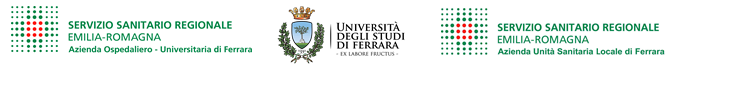 AVVISO PUBBLICO PROCEDURA COOMPARATIVA CONFERIMENTO INCARICO LIBERO PROFESSIOANLE PER PROGETTO " Applicazione e sviluppo degli strumenti e forme di comunicazione per migliorare l'efficacia e la semplificazione della informazioni in ambito sanitario" presso l'Area della Comunicazione dell'Azienda USL di Ferrara.(scadenza 06/05/2021)CONVOCAZIONE PROVA COLLOQUIOCon riferimento al possesso dei requisiti di ammissione dichiarati nella domanda di partecipazione alla procedura di cui sopra la sottoelencata candidata:GIATTI SILVIAè convocata a sostenere la prova colloquio prevista dal bando, il giorno:MARTEDI 15 GIUGNO 2021 ALLE ORE 8.30presso Azienda USL di Ferrara Casa della Salute “Cittadella S.Rocco”Settore 15 - piano ammezzato - Corso Giovecca, 203 – Ferrara.Se la candidata non si presenterà a sostenere la suddetta prova nel giorno ed all’ora fissata, verrà considerata rinunciataria alla procedura.E’ necessario presentarsi muniti di un documento di riconoscimento non scaduto di validità.La candidata, al momento dell’identificazione, dovrà presentare una autodichiarazione (vedi modulo allegato al presente comunicato) ai sensi degli artt. 46 e 47 del DPR n. 445/2000 in cui si dichiari, sotto la propria responsabilità, di non essere sottoposta alla misura della quarantena (in quanto contatto stretto di caso confermato o per recente rientro dall’estero), ovvero sottoposta a misura di isolamento domiciliare fiduciario in quanto risultato positivo alla ricerca del virus SARS-COV-2 ovvero di non presentare sintomatologia simil-influenzale.Si ricorda di presentarsi munita di mascherina di protezione.AVVISO PUBBLICO PROCEDURA COOMPARATIVA CONFERIMENTO INCARICO LIBERO PROFESSIOANLE PER PROGETTO " Applicazione e sviluppo degli strumenti e forme di comunicazione per migliorare l'efficacia e la semplificazione della informazioni in ambito sanitario" presso l'Area della Comunicazione dell'Azienda USL di Ferrara.________________________________________________________________________________Il/La sottoscritto/a _________________________________________________________________Nato/a a ____________________________________________ il____________________________Residente a ______________________________________________________________________Tipo Documento: ____________________________________________ n° __________________Rilasciato da ________________________________________________ il ___________________Consapevole delle conseguenze penali previste in caso di dichiarazioni mendaci ai sensi degli artt. 46 e 47 D.P.R. n. 445/2000,DICHIARA SOTTO LA PROPRIA RESPONSABILITA’di aver preso visione delle misure di sicurezza e tutela della salute pubblicate dall’amministrazione sul proprio portale dei concorsi (in alternativa comunicate tramite mail o PEC);di non essere sottoposto alla misura della quarantena in quanto contatto stretto di caso confermato COVID-19 o per rientro recente dall’estero;di non essere sottoposto ad isolamento domiciliare fiduciario in quanto risultato positivo alla ricerca del virus SARS-COV-2;di non presentare febbre >37.5° C o sintomatologia simil-influenzale (ad es. tosse, alterata percezione dei sapori e degli odori, disturbi intestinali, ecc.);di essere consapevole di dover adottare, durante la prova concorsuale, tutte le misure di contenimento necessarie alla prevenzione del contagio da COVID-19;La presente autodichiarazione viene rilasciata quale misura di prevenzione correlata con l’emergenza pandemica del SARS CoV 2.Luogo e Data_________________________________Firma__________________________________